COMMUNE DE CHAPET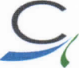 FOURNITURE DE REPAS EN LIAISON FROIDE DU RESTAURANT
SCOLAIRE DE L'ECOLE JACQUES PREVERT
BORDEREAU DES PRIXrepas (enfant et adulte)Variante n°1Avec composant bioDenrées alimentairesFabricationLivraisonFrais généraux MargeTOTAL unitaire H.T.€TVATOTAL unitaire TTC €.